AufgabenformularStandardillustrierende Aufgaben veranschaulichen beispielhaft Standards für Lehrkräfte, Lernende und Eltern. Aufgabe und Material: 1. Wörter Wortarten zuordnenOrdne die folgenden Vokabeln der passenden Spalte in der Tabelle zu!senator – bona – it – iucundus – sumus – servus – vocatis – currimus – puer – superbus 2. Substantive Deklinationen zuordnenOrdne die folgenden Substantive der passenden Spalte in der Tabelle zu!senator – plaustrum – ancilla – uxor – magister – servus – puer – villa 3. Substantive einem Genus zuordnenOrdne die folgenden Vokabeln der passenden Spalte in der Tabelle zu!senator – plaustrum – ancilla – uxor – magister – servus – puer – villa4. Verben einer Konjugation zuordnenOrdne die folgenden Vokabeln der passenden Spalte in der Tabelle zu!vocare – monere – currere – audire – clamare – laborare – agere – debere LISUM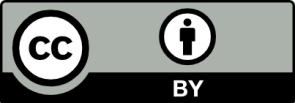 5. Formen bestimmen  – NominaBestimme den KNG, indem du in den passenden Spalten Kreuze setzt! Gibt es mehrere Möglichkeiten, sind in der passenden Anzahl mehrere Zeilen vorgegeben.senatori – pueri – servum – ancillae – mulieribus – mercatorum – magistrorum6. Formen bestimmen – VerbenBestimme die folgenden Verbformen nach folgendem Muster: Person – Numerus – Tempus!video – salutas – monetis – currunt – vocas – agis – facitis – debet LISUMErwartungshorizont:1. Wörter Wortarten zuordnenOrdne die folgenden Vokabeln der passenden Spalte in der Tabelle zu!senator – bona – it – iucundus – sumus – servus – vocatis – currimus – puer – superbus 2. Substantive Deklinationen zuordnenOrdne die folgenden Substantive der passenden Spalte in der Tabelle zu!senator – plaustrum – ancilla – uxor – magister – servus – puer – villa 3. Substantive einem Genus zuordnenOrdne die folgenden Vokabeln der passenden Spalte in der Tabelle zu!senator – plaustrum – ancilla – uxor – magister – servus – puer – villa LISUM4. Verben einer Konjugation zuordnenOrdne die folgenden Vokabeln der passenden Spalte in der Tabelle zu!vocare – monere – currere – audire – clamare – laborare – agere – debere5. Formen bestimmen – NominaBestimme den KNG, indem du in den passenden Spalten Kreuze setzt! Gibt es mehrere Möglichkeiten, sind in der passenden Anzahl mehrere Zeilen vorgegeben.senatori – pueri – servum – ancillae – mulieribus – mercatorum – magistrorum LISUM6. Formen bestimmen - VerbenBestimme die folgenden Verbformen nach folgendem Muster: Person – Numerus – Tempus!video – salutas – monetis – currunt – vocas – agis – facitis – debet LISUMFachLateinLateinLateinName der Aufgabe (so wird sie im RLP-online angezeigt)Formenlehre DFormenlehre DFormenlehre DKompetenzbereichSprachkompetenzSprachkompetenzSprachkompetenzKompetenzFormenlehreFormenlehreFormenlehreNiveaustufe(n)DDDStandardDie Schülerinnen und Schüler können eine eingeführte Vokabel einer Wortart, ein eingeführtes Nomen oder Pronomen einer Deklination und einem Genus sowie ein eingeführtes Verb einer Konjugation zuordnen.Die Schülerinnen und Schüler können bei Formen eingeführter Nomen oder Pronomen Kasus und Numerus, bei finiten Formen eingeführter Verben Person, Numerus und Tempus bestimmen.Die Schülerinnen und Schüler können eine eingeführte Vokabel einer Wortart, ein eingeführtes Nomen oder Pronomen einer Deklination und einem Genus sowie ein eingeführtes Verb einer Konjugation zuordnen.Die Schülerinnen und Schüler können bei Formen eingeführter Nomen oder Pronomen Kasus und Numerus, bei finiten Formen eingeführter Verben Person, Numerus und Tempus bestimmen.Die Schülerinnen und Schüler können eine eingeführte Vokabel einer Wortart, ein eingeführtes Nomen oder Pronomen einer Deklination und einem Genus sowie ein eingeführtes Verb einer Konjugation zuordnen.Die Schülerinnen und Schüler können bei Formen eingeführter Nomen oder Pronomen Kasus und Numerus, bei finiten Formen eingeführter Verben Person, Numerus und Tempus bestimmen.ggf. Themenfeld------ggf. Bezug Basiscurriculum (BC) oder übergreifenden Themen (ÜT)Sprachbildung Sprachbildung Sprachbildung ggf. Standard BCSprachbewusstheitSprachbewusstheitSprachbewusstheitAufgabenformatAufgabenformatAufgabenformatAufgabenformatoffen	offen	halboffen	geschlossen	XErprobung im Unterricht:Erprobung im Unterricht:Erprobung im Unterricht:Erprobung im Unterricht:Datum Datum Jahrgangsstufe: Schulart: VerschlagwortungSubstantivVerbAdjektivo-Dekl.a-Dekl.konson. Dekl.mfna-Konjugatione-Konjugationi-Konjugationkons. KonjugationNom.Gen.Dat.Akk.Abl.Sg.Pl.mfnsenatori pueriservum ancillaemulieribusmercatorummagistrum1.2.3.Sg.Pl. Präs.Imperf.Perf.video salutavistismonetiscurrebantvocasagisfacitisdebuitSubstantivVerbAdjektivsenatorservuspueritsumusvocatiscurrimusbonaiucundussuperbuso-Dekl.a-Dekl.konson. Dekl.plaustrummagisterservuspuerancillavillasenatoruxormfnsenatormagisterservuspuerancillauxorvillaplaustruma-Konjugatione-Konjugationi-KonjugationKons. KonjugationvocareclamarelaboraremoneredebereaudirecurrereagereNom.Gen.Dat.Akk.Abl.Sg.Pl.mfnsenatori xxxpuerixxxxxxservum xxxancillaexxxxxxxxxmulieribusxxxxxxmercatorumxxxmagistrumxxx1.2.3.Sg.Pl. Präs.Imperf.Perf.video xxxsalutavistisxxxmonetisxxxcurrebantxxxvocasxxxagisxxxfacitisxxxdebuitxxx